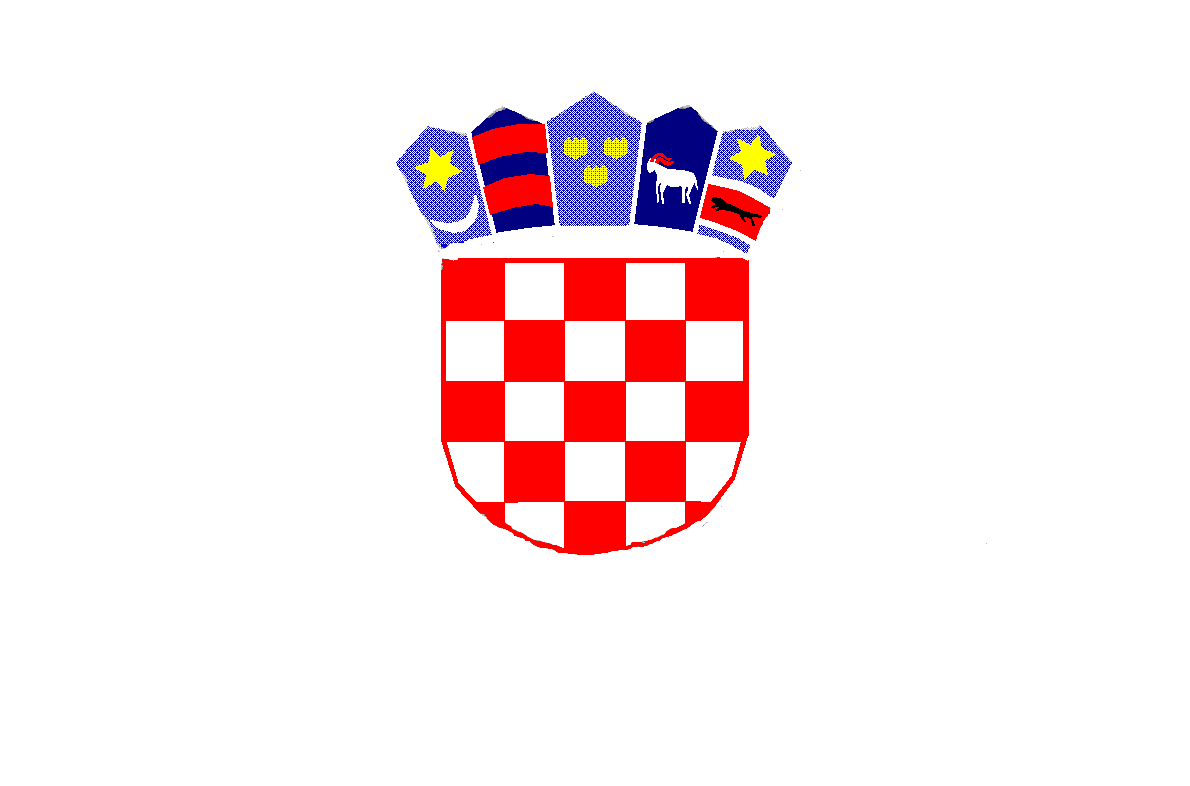 REPUBLIKA HRVATSKAMEĐIMURSKA ŽUPANIJAOPĆINA MALA SUBOTICAOSNOVNA ŠKOLA TOMAŠA GORIČANCAMALA SUBOTICA						Glavna 55, 40321 Mala SuboticaKLASA: 003-06/21-01/07URBROJ: 2109-35/11-21-3Mala Subotica, 14.6.2021.Zaključak sa 4.  sjednice Školskog odboraVrijeme i mjesto održavanja sjednice: prostorije školeNazočni: Iva Mihalic Krčmar, Miroslav Grašić, Kristina Obadić, Stjepan MikulićIzočni: nemaPrisutni vanjski članovi:Marija Palatinuš- tajnica- zapisničarŽeljka Štampar Zamuda – ravnateljica školeDnevni red:Prihvaćanje zapisnika s 3. sjednice Školskog odboraZapošljavanje po raspisanim natječajima u travnju 2021.Prijedlog Poslovnika o radu ŠŠD-Ostala pitanja .Ad 1)Putem e-mala s pozivom dostavljen je prijedlog zapisnika sa 3. sjednice Školskog odbora.Predsjednica Školskog odbora pročitala je zapisnik. Na zapisnik nije bilo primjedbi te je jednoglasno prihvaćen od svih članova Školskog odbora. Ad 2)U travnju 2021. objavljena su natječaji za radno mjesto matematike – određeno, puno radno vrijeme do povratka ravnateljice na rad i radno mjesto logopeda- određeno, puno radno vrijeme do povratka stručne suradnice s bolovanja.Na natječaj za stručnog suradnika logopeda nije pristigla niti jedna zamolba.Na natječaj za radno mjesto matematike pristigle su dvije prijave jedna stručna i jedna nestručna. Povjerenstvo za testiranje kandidata pregledalo je prijave kandidata i dokumentaciju. Utvrdili su da zadovoljava samo jedna zamolba Zvjezdane Šafarić te dali prijedlog ravnateljici za zapošljavanje iste.Ravnateljica je prihvatila prijedlog te je tražena suglasnosti članova Školskog odbora za zapošljavanje. Članovi su jednoglasno dali suglasnost.Zvjezdana Šafarić, magistra edukacije matematike primljena je u radni odnos od 17.5.2021. na određeno puno radno vrijeme na vrijeme od 5 godina zbog zamjene ravnateljice kojoj se čuva radno mjesto. Ad 
Prijedlog Poslovnika o radu ŠŠD-a članovi Školskog odbora primili su putem e-maila. Primjedbi na poslovnik nije bilo te je on jednoglasno prihvaćen.Ad 4)Ravnateljica škole obavijestila je nazočne da je na upražnjeno radno mjesto logopeda zaposlena na određeno puno radno vrijeme Barbara Križaić, nestručno jer se nitko na natječaj nije javio. Biljana Sabol, kuharica prekida bolovanje s danom, 14.5.2021. godine tako da prestaje radni odnos Ivoni Risović.Mitja Risović, kuhar zaposlen na određeno zbog zamjene kuharice Ljubice Krčmar koja se nalazi na bolovanju dao je zahtjev za sporazumni prekid radnog odnosa zbog odlaska na rad u inozemstvo. Ravnateljica je odobrila prekid rada s danom 14.5.2021. godine.Ivona Risović od 17.5.2021. godine počinje s radom na određeno nepuno radno vrijeme 20 sati dnevno najdulje do 60 dana ili do povratka Ljubice Krčmar s bolovanja.Ostalih pitanja nije bilo.Sjednica je završila u 8,50 sati. Zapisničar:							Predsjednica Školskog odbora:Marija Palatinuš							Kristina Obadić